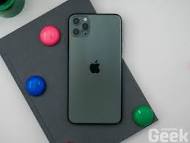 LA FICHE PRODUITLes caractéristiquesObjectifs : Repérer les informations nécessaires à la fiche produit.Les trier et les reporter dans la fiche produit.Vous êtes en stage à la FNAC de Belfort  et votre tuteur vous demande de créer une fiche produit sur le I PHONE 11 PROInformations sur le produit : https://www.apple.com/fr/iphone-11-pro/specs/Activité 1   Sélection des informationsVous disposez du lien internet où vous trouverez toutes les informations dont vous avez besoin : https://www.apple.com/fr/iphone-11-pro/specs/Sélectionnez les éléments que vous allez utiliser dans votre fiche produit.Utilisez des couleurs différentes pour les différentes parties. Identification,Caractéristiques techniques,Caractéristiques commerciales, Vente complémentaire.Activité 2  Report des informations dans la fiche produit (caractéristiques)Reportez les informations sur votre fiche produit, en les ordonnant par rubrique.Soignez la présentation de votre fiche produit. Une présentation originale et qui donne envie d’acheter est souhaitée. Votre fiche produit peut être réalisée sur ordinateur ou feuille, sous forme de tableau ou non, sous forme de dessin ou non,  mais elle doit ME DONNER ENVIE D’ACHETER ! Donc soyez créatif !!!!Je vous ai mis un exemple de modèle de fiche produit en dernière page, mais il est très classique. Essayez de vous inspirer, mais de ne pas le copierFICHE TECHNIQUE PRODUIT I PHONE 11 PROIDENTIFICATION :- Nom : - Marque : - Lieu de vente :- Référence :- Fabricant :CARACTERISTIQUES TECHNIQUES : (en sélectionner au moins 10)CARACTERISTIQUES COMMERCIALES :-Prix :  RECHERCHEZ LE PRIX-Type de clientèle :    A QUI EST DESTINE CE PRODUIT ? ET POURQUOI ? - Mobiles d’ achat : (SONCAS) :   VENTE COMPLEMENTAIRE :--FICHE TECHNIQUE PRODUIT N°IDENTIFICATION- Nom- Marque- Lieu de vente :- Origine- Référence :- Fabricant :- Variété :CARACTERISTIQUES TECHNIQUES :- - - - -------CARACTERISTIQUES COMMERCIALES :-Prix :-Type de clientèle :    - Mobiles d’achat : (SONCAS) :   VENTE COMPLEMENTAIRE:-